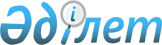 О внесении измененийв решение районного маслихата от 5 января 2021 года № 367 "Об утверждении бюджета Кызылжарского сельского округа на 2021-2023 годы"Решение Иргизского районного маслихата Актюбинской области от 25 ноября 2021 года № 74
      Иргизский районный маслихат РЕШИЛ:
      "1. Внести в решение районного маслихата от 5 января 2021 года № 367 "Об утверждении бюджета Кызылжарского сельского округа на 2021-2023 годы" (зарегистрировано в Реестре государственной регистрации нормативных правовых актов за № 7952) следующие изменения:
      пункт 1 изложить в новой редакции:
      "1. Утвердить бюджет Кызылжарского сельского округа на 2021-2023 годы согласно приложениям 1, 2 и 3 соответственно, в том числе на 2021 год в следующих объемах:
      1) доходы – 156 767,2 тысячи тенге, в том числе:
      налоговые поступления – 1986 тысяч тенге;
      неналоговые поступления – 45 тысяч тенге;
      поступления от продажи основного капитала – 0 тенге;
      поступления трансфертов – 154 736,2 тысяча тенге;
      2) затраты – 156 870,7 тысяч тенге;
      3) чистое бюджетное кредитование – 0 тенге, в том числе:
      бюджетные кредиты – 0 тенге:
      погашение бюджетных кредитов – 0 тенге;
      4) сальдо по операциям с финансовыми активами – 0 тенге, в том числе;
      приобретение финансовых активов – 0 тенге;
      поступления от продажи финансовых активов государства – 0 тенге;
      5) дефицит (профицит) бюджета – -103,5 тысячи тенге; 
      6) финансирование дефицита (использование профицита) бюджета – 103,5 тысячи тенге, в том числе:
      поступление займов – 0 тенге;
      погашение займов – 0 тенге;
      используемые остатки бюджетных средств – 103,5 тысячи тенге.".
      пункт 5 изложить в новой редакции:
      "5. Учесть в бюджете Кызылжарского сельского округа на 2021 год поступление текущих целевых трансфертов из республиканского и областного бюджета через районный бюджет:
      на повышение заработной платы работников государственных организаций: организаций надомного обслуживания, центров занятости населения - 113 тысяч тенге;
      на установление доплат к должностному окладу за особые условия труда в организациях культуры и архивных учреждениях управленческому и основному персоналу государственных организаций культуры и архивных учреждений - 1 501 тысяча тенге;
      на реализацию мероприятий по социальной и инженерной инфраструктуре в сельских населенных пунктах в рамках проекта "Ауыл-Ел бесігі" - 99611 тысяч тенге.".
      2. Приложение 1 к указанному решению изложить в новой редакции согласно приложению к настоящему решению.
      3. Настоящее решение вводится в действие с 1 января 2021 года. Бюджет Кызылжарского сельского округа на 2021 год
					© 2012. РГП на ПХВ «Институт законодательства и правовой информации Республики Казахстан» Министерства юстиции Республики Казахстан
				
      Секретарь Иргизского районного маслихата 

Н. Кызбергенов
Приложение решению районного маслихата от 25 ноября 2021 года № 74Приложение 1 к решению районного маслихата от 5 января 2021 года № 367
Категория
Категория
Категория
Категория
Сумма (тысяча тенге)
Класс
Класс
Класс
Сумма (тысяча тенге)
Подкласс
Подкласс
Сумма (тысяча тенге)
Наименование
Сумма (тысяча тенге)
1
2
3
4
5
І. Доходы
156 767,2
1
Налоговые поступления
1 986
04
Налоги на собственность
 1 986
1
Налог на имущество
207
3
Земельный налог
38
4
Налог на транспортные средства
1 741
2
Неналоговые поступления
45
06
Прочие неналоговые поступления
45
1
Прочие неналоговые поступления
45
4
Поступления трансфертов
154 736,2
02
Трансферты из вышестоящих органов государственного управления
154 736,2
3
Трансферты из районных (городов областного значения) бюджетов
154 736,2
Функциональная группа
Функциональная группа
Функциональная группа
Функциональная группа
Функциональная группа
Сумма (тысяча тенге)
Функциональная подгруппа
Функциональная подгруппа
Функциональная подгруппа
Функциональная подгруппа
Сумма (тысяча тенге)
Администратор бюджетных программ
Администратор бюджетных программ
Администратор бюджетных программ
Сумма (тысяча тенге)
Программа
Программа
Сумма (тысяча тенге)
Наименование
Сумма (тысяча тенге)
1
2
3
4
5
6
ІІ. Затраты
156870,7
01
Государственные услуги общего характера
31 829
1
Представительные, исполнительные и другие органы, выполняющие общие функции государственного управления
31 829
124
Аппарат акима города районного значения, села, поселка, сельского округа
31 829
001
Услуги по обеспечению деятельности акима города районного значения, села, поселка, сельского округа
31 751
022
Капитальные расходы государственного органа
78
06
Социальная помощь и социальное обеспечение
398
2
Социальная помощь
398
124
Аппарат акима города районного значения, села, поселка, сельского округа
398
003
Оказание социальной помощи нуждающимся гражданам на дому
398
07
Жилищно-коммунальное хозяйство
3 533,6
3
Благоустройство населенных пунктов
3 533,6
124
Аппарат акима города районного значения, села, поселка, сельского округа
3 533,6
008
Освещение улиц в населенных пунктах
2 861,2
009
Обеспечение санитарии населенных пунктов
320
011
Благоустройство и озеленение населенных пунктов
352,4
08
Культура, спорт, туризм и информационное пространство
21 499
1
Деятельность в области культуры
21 499
124
Аппарат акима города районного значения, села, поселка, сельского округа
21 499
006
Поддержка культурно-досуговой работы на местном уровне
21 499
13
Прочие
99 611
9
Прочие
99 611
124
Аппарат акима города районного значения, села, поселка, сельского округа
99 611
057
Реализация мероприятий по социальной и инженерной инфраструктуре в сельских населенных пунктах в рамках проекта "Ауыл-Ел бесігі"
99 611
15
Трансферты
0,1
1
Трансферты
0,1
124
Аппарат акима города районного значения, села, поселка, сельского округа
0,1
048
Возврат неиспользованных (недоиспользованных) целевых трансфертов
0,1
IІІ. Чистое бюджетное кредитование
0
Бюджетные кредиты
0
ІV. Сальдо по операциям с финансовыми активами
0
Приобретение финансовых активов
0
V. Дефицит (профицит) бюджета
-103,5
VI. Финансирование дефицита бюджета (использование профицита)
103,5
Категория
Категория
Категория
Категория
Сумма (тысяча тенге)
Класс
Класс
Класс
Сумма (тысяча тенге)
Подкласс
Подкласс
Сумма (тысяча тенге)
Наименование
Сумма (тысяча тенге)
1
2
3
4
5
8
Используемые остатки бюджетных средств
103,5
01
Остатки бюджетных средств
103,5
1
Свободные остатки бюджетных средств
103,5